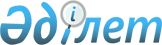 Кеген аудандық мәслихатының 2020 жылғы 17 қаңтардағы № 30-107 "Кеген ауданының ауылдық округтерінің 2020-2022 жылдарға арналған бюджеттері туралы" шешіміне өзгерістер енгізу туралыАлматы облысы Кеген аудандық мәслихатының 2020 жылғы 21 сәуірдегі № 33-118 шешімі. Алматы облысы Әділет департаментінде 2020 жылы 28 сәуірде № 5511 болып тіркелді
      2008 жылғы 4 желтоқсандағы Қазақстан Республикасының Бюджет кодексінің 104-бабының 5-тармағына, 106-бабының 4-тармағына, "Қазақстан Республикасындағы жергілікті мемлекеттік басқару және өзін-өзі басқару туралы" 2001 жылғы 23 қаңтардағы Қазақстан Республикасы Заңының 6-бабының 1-тармағының 1) тармақшасына сәйкес, Кеген аудандық мәслихаты ШЕШІМ ҚАБЫЛДАДЫ:
      1. Кеген аудандық мәслихатының "Кеген ауданының ауылдық округтерінің 2020-2022 жылдарға арналған бюджеттері туралы" 2020 жылғы 17 қаңтардағы № 30-107 (Нормативтік құқықтық актілерді мемлекеттік тіркеу тізілімінде № 5417 тіркелген, 2020 жылдың 24 қаңтарында Қазақстан Республикасы нормативтік құқықтық актілерінің эталондық бақылау банкінде жарияланған) шешіміне келесі өзгерістер енгізілсін:
      көрсетілген шешімнің 1, 2, 3, 4, 5, 6, 7, 8, 9, 10, 11, 12-тармақтары жаңа редакцияда баяндалсын:
      "1. 2020-2022 жылдарға арналған Кеген ауылдық округінің бюджеті тиісінше осы шешімнің 1, 2, 3-қосымшаларына сәйкес, оның ішінде 2020 жылға келесі көлемдерде бекітілсін:
      1) кірістер 247 476 мың теңге, оның ішінде:
      салықтық түсімдер 20 870 мың теңге;
      трансферттер түсімдері 226 606 мың теңге, оның ішінде:
      ағымдағы нысаналы трансферттер 217 953 мың теңге;
      субвенциялар 8 653 мың теңге;
      2) шығындар 258 942 мың теңге;
      3) таза бюджеттік кредиттеу 0 теңге;
      4) қаржы активтерімен операциялар бойынша сальдо 0 теңге;
      5) бюджет тапшылығы (профициті) (-) 11 466 мың теңге;
      6) бюджет тапшылығын қаржыландыру (профицитін пайдалану) 11 466 мың теңге;"
      "2. 2020-2022 жылдарға арналған Жалаңаш ауылдық округінің бюджеті тиісінше осы шешімнің 4, 5, 6-қосымшаларына сәйкес, оның ішінде 2020 жылға келесі көлемдерде бекітілсін:
      1) кірістер 62 513 мың теңге, оның ішінде:
      салықтық түсімдер 10 537 мың теңге;
      трансферттер түсімдері 51 976 мың теңге, оның ішінде:
      ағымдағы нысаналы трансферттер 38 538 мың теңге;
      субвенциялар 13 438 мың теңге;
      2) шығындар 63 661 мың теңге;
      3) таза бюджеттік кредиттеу 0 теңге;
      4) қаржы активтерімен операциялар бойынша сальдо 0 теңге;
      5) бюджет тапшылығы (профициті) (-) 1 148 мың теңге;
      6) бюджет тапшылығын қаржыландыру (профицитін пайдалану) 1 148 мың теңге;"
      "3. 2020-2022 жылдарға арналған Жылысай ауылдық округінің бюджеті тиісінше осы шешімнің 7, 8, 9-қосымшаларына сәйкес, оның ішінде 2020 жылға келесі көлемдерде бекітілсін:
      1) кірістер 27 508 мың теңге, оның ішінде:
      салықтық түсімдер 4 507 мың теңге;
      трансферттер түсімдері 23 001 мың теңге, оның ішінде:
      ағымдағы нысаналы трансферттер 4 000 мың теңге;
      субвенциялар 19 001 мың теңге;
      2) шығындар 27 508 мың теңге;
      3) таза бюджеттік кредиттеу 0 теңге;
      4) қаржы активтерімен операциялар бойынша сальдо 0 теңге;
      5) бюджет тапшылығы (профициті) (-) 0 теңге;
      6) бюджет тапшылығын қаржыландыру (профицитін пайдалану) 0 теңге;"
      "4. 2020-2022 жылдарға арналған Қарабұлақ ауылдық округінің бюджеті тиісінше осы шешімнің 10, 11, 12-қосымшаларына сәйкес, оның ішінде 2020 жылға келесі көлемдерде бекітілсін:
      1) кірістер 25 860 мың теңге, оның ішінде:
      салықтық түсімдер 3 826 мың теңге;
      трансферттер түсімдері 22 034 мың теңге, оның ішінде:
      ағымдағы нысаналы трансферттер 3 290 мың теңге;
      субвенциялар 18 744 мың теңге;
      2) шығындар 25 860 мың теңге;
      3) таза бюджеттік кредиттеу 0 теңге;
      4) қаржы активтерімен операциялар бойынша сальдо 0 теңге;
      5) бюджет тапшылығы (профициті) (-) 0 теңге;
      6) бюджет тапшылығын қаржыландыру (профицитін пайдалану) 0 теңге;"
      "5. 2020-2022 жылдарға арналған Қарқара ауылдық округінің бюджеті тиісінше осы шешімнің 13, 14, 15-қосымшаларына сәйкес, оның ішінде 2020 жылға келесі көлемдерде бекітілсін:
      1) кірістер 23 338 мың теңге, оның ішінде:
      салықтық түсімдер 3 176 мың теңге;
      трансферттер түсімдері 20 162 мың теңге, оның ішінде:
      ағымдағы нысаналы трансферттер 3 030 мың теңге;
      субвенциялар 17 132 мың теңге;
      2) шығындар 23 338 мың теңге;
      3) таза бюджеттік кредиттеу 0 теңге;
      4) қаржы активтерімен операциялар бойынша сальдо 0 теңге;
      5) бюджет тапшылығы (профициті) (-) 0 теңге;
      6) бюджет тапшылығын қаржыландыру (профицитін пайдалану) 0 теңге;"
      "6. 2020-2022 жылдарға арналған Ұзынбұлақ ауылдық округінің бюджеті тиісінше осы шешімнің 16, 17, 18-қосымшаларына сәйкес, оның ішінде 2020 жылға келесі көлемдерде бекітілсін:
      1) кірістер 26 359 мың теңге, оның ішінде: 
      салықтық түсімдер 4 025 мың теңге;
      трансферттер түсімдері 22 334 мың теңге, оның ішінде:
      ағымдағы нысаналы трансферттер 4 931 мың теңге;
      субвенциялар 17 403 мың теңге;
      2) шығындар 26 359 мың теңге;
      3) таза бюджеттік кредиттеу 0 теңге;
      4) қаржы активтерімен операциялар бойынша сальдо 0 теңге;
      5) бюджет тапшылығы (профициті) (-) 0 теңге;
      6) бюджет тапшылығын қаржыландыру (профицитін пайдалану) 0 теңге;"
      "7. 2020-2022 жылдарға арналған Шырғанақ ауылдық округінің бюджеті тиісінше осы шешімнің 19, 20, 21-қосымшаларына сәйкес, оның ішінде 2020 жылға келесі көлемдерде бекітілсін:
      1) кірістер 30 816 мың теңге, оның ішінде: 
      салықтық түсімдер 3 960 мың теңге;
      трансферттер түсімдері 26 856 мың теңге, оның ішінде:
      ағымдағы нысаналы трансферттер 5 600 мың теңге;
      субвенциялар 21 256 мың теңге;
      2) шығындар 30 816 мың теңге;
      3) таза бюджеттік кредиттеу 0 теңге;
      4) қаржы активтерімен операциялар бойынша сальдо 0 теңге;
      5) бюджет тапшылығы (профициті) (-) 0 теңге;
      6) бюджет тапшылығын қаржыландыру (профицитін пайдалану) 0 теңге;"
      "8. 2020-2022 жылдарға арналған Тасашы ауылдық округінің бюджеті тиісінше осы шешімнің 22, 23, 24-қосымшаларына сәйкес, оның ішінде 2020 жылға келесі көлемдерде бекітілсін:
      1) кірістер 24 153 мың теңге, оның ішінде: 
      салықтық түсімдер 1 901 мың теңге;
      трансферттер түсімдері 22 252 мың теңге, оның ішінде:
      ағымдағы нысаналы трансферттер 5 920 мың теңге;
      субвенциялар 16 332 мың теңге;
      2) шығындар 24 153 мың теңге;
      3) таза бюджеттік кредиттеу 0 теңге;
      4) қаржы активтерімен операциялар бойынша сальдо 0 теңге;
      5) бюджет тапшылығы (профициті) (-) 0 теңге;
      6) бюджет тапшылығын қаржыландыру (профицитін пайдалану) 0 теңге;"
      "9. 2020-2022 жылдарға арналған Бөлексаз ауылдық округінің бюджеті тиісінше осы шешімнің 25, 26, 27-қосымшаларына сәйкес, оның ішінде 2020 жылға келесі көлемдерде бекітілсін:
      1) кірістер 21 426 мың теңге, оның ішінде: 
      салықтық түсімдер 1 730 мың теңге;
      трансферттер түсімдері 19 696 мың теңге, оның ішінде:
      ағымдағы нысаналы трансферттер 3 249 мың теңге;
      субвенциялар 16 447 мың теңге;
      2) шығындар 21 426 мың теңге;
      3) таза бюджеттік кредиттеу 0 теңге;
      4) қаржы активтерімен операциялар бойынша сальдо 0 теңге;
      5) бюджет тапшылығы (профициті) (-) 0 теңге;
      6) бюджет тапшылығын қаржыландыру (профицитін пайдалану) 0 теңге;"
      "10. 2020-2022 жылдарға арналған Тұйық ауылдық округінің бюджеті тиісінше осы шешімнің 28, 29, 30-қосымшаларына сәйкес, оның ішінде 2020 жылға келесі көлемдерде бекітілсін:
      1) кірістер 21 355 мың теңге, оның ішінде: 
      салықтық түсімдер 1 179 мың теңге;
      трансферттер түсімдері 20 176 мың теңге, оның ішінде:
      ағымдағы нысаналы трансферттер 2 670 мың теңге;
      субвенциялар 17 506 мың теңге;
      2) шығындар 21 355 мың теңге;
      3) таза бюджеттік кредиттеу 0 теңге;
      4) қаржы активтерімен операциялар бойынша сальдо 0 теңге;
      5) бюджет тапшылығы (профициті) (-) 0 теңге;
      6) бюджет тапшылығын қаржыландыру (профицитін пайдалану) 0 теңге;"
      "11. 2020-2022 жылдарға арналған Саты ауылдық округінің бюджеті тиісінше осы шешімнің 31, 32, 33-қосымшаларына сәйкес, оның ішінде 2020 жылға келесі көлемдерде бекітілсін:
      1) кірістер 42 558 мың теңге, оның ішінде: 
      салықтық түсімдер 3 634 мың теңге;
      трансферттер түсімдері 38 924 мың теңге, оның ішінде:
      ағымдағы нысаналы трансферттер 24 804 мың теңге;
      субвенциялар 14 120 мың теңге;
      2) шығындар 42 558 мың теңге;
      3) таза бюджеттік кредиттеу 0 теңге;
      4) қаржы активтерімен операциялар бойынша сальдо 0 теңге;
      5) бюджет тапшылығы (профициті) (-) 0 теңге;
      6) бюджет тапшылығын қаржыландыру (профицитін пайдалану) 0 теңге;"
      "12. 2020-2022 жылдарға арналған Алғабас ауылдық округінің бюджеті тиісінше осы шешімнің 34, 35, 36-қосымшаларына сәйкес, оның ішінде 2020 жылға келесі көлемдерде бекітілсін:
      1) кірістер 21 334 мың теңге, оның ішінде: 
      салықтық түсімдер 2 155 мың теңге;
      трансферттер түсімдері 19 179 мың теңге, оның ішінде:
      ағымдағы нысаналы трансферттер 3 612 мың теңге;
      субвенциялар 15 567 мың теңге;
      2) шығындар 21 334 мың теңге;
      3) таза бюджеттік кредиттеу 0 теңге;
      4) қаржы активтерімен операциялар бойынша сальдо 0 теңге;
      5) бюджет тапшылығы (профициті) (-) 0 теңге;
      6) бюджет тапшылығын қаржыландыру (профицитін пайдалану) 0 теңге;"
      2. Көрсетілген шешімнің 1, 3, 7, 10, 13, 16, 19, 22, 25, 28, 31, 34-қосымшалары осы шешімнің 1, 2, 3, 4, 5, 6, 7, 8, 9, 10, 11, 12-қосымшаларына сәйкес жаңа редакцияда баяндалсын.
      3. Осы шешімнің орындалуын бақылау Кеген аудандық мәслихатының "Жергілікті өзін-өзі басқару, әлеуметтік және экономикалық даму, бюджет, сауда, тұрмыстық қызмет көрсету, шағын және орта кәсіпкерлікті дамыту, туризм жөніндегі" тұрақты комиссиясына жүктелсін. 
      4. Осы шешім 2020 жылдың 1 қаңтарынан бастап қолданысқа енгізіледі.
					© 2012. Қазақстан Республикасы Әділет министрлігінің «Қазақстан Республикасының Заңнама және құқықтық ақпарат институты» ШЖҚ РМК
				
      Кеген аудандық мәслихатының

      сессия төрағасы

Г. Дарубаева

      Кеген аудандық маслихаттың

      хатшысы

Н. Советов
Кеген аудандық мәслихатының 2020 жылғы "21" сәуірі № 33-118 шешіміне 1-қосымшаКеген аудандық мәслихатының 2020 жылғы "17" қаңтардағы № 30-107 "Кеген ауданының ауылдық округтерінің 2020-2022 жылдарға арналған бюджеті туралы" шешіміне 1-қосымша
2020 жылға арналған Кеген ауылдық округінің бюджеті
2020 жылға арналған Кеген ауылдық округінің бюджеті
2020 жылға арналған Кеген ауылдық округінің бюджеті
2020 жылға арналған Кеген ауылдық округінің бюджеті
2020 жылға арналған Кеген ауылдық округінің бюджеті
Санаты 
Санаты 
Санаты 
Санаты 
 

Сомасы,

мың теңге
Сыныбы
Сыныбы
Сыныбы
 

Сомасы,

мың теңге
Кіші сыныбы
Кіші сыныбы
 

Сомасы,

мың теңге
 Атауы
 

Сомасы,

мың теңге
 I. Кірістер
247 476
1
Салықтық түсімдер
20 870
01
Табыс салығы
683
2
Жеке табыс салығы
683
04
Меншiкке салынатын салықтар
20 187
1
Мүлiкке салынатын салықтар
888
3
Жер салығы
1 449
4
Көлiк құралдарына салынатын салық
17 850
4
Трансферттердің түсімдері
226 606
02
Мемлекеттік басқарудың жоғары тұрған органдарынан түсетін трансферттер
226 606
3
Аудандардың (облыстық маңызы бар қаланың) бюджетінен трансферттер
226 606
Функционалдық топ
Функционалдық топ
Функционалдық топ
Функционалдық топ
Функционалдық топ
Сомасы,

мың теңге
Кіші функция
Кіші функция
Кіші функция
Кіші функция
Сомасы,

мың теңге
Бюджеттік бағдарламалардың әкімшісі
Бюджеттік бағдарламалардың әкімшісі
Бюджеттік бағдарламалардың әкімшісі
Сомасы,

мың теңге
Бағдарлама
Бағдарлама
Сомасы,

мың теңге
 Атауы
Сомасы,

мың теңге
ІІ. Шығындар
258 942
01
Жалпы сипаттағы мемлекеттiк қызметтер
33 541
1
Мемлекеттiк басқарудың жалпы функцияларын орындайтын өкiлдi, атқарушы және басқа органдар
33 541
124
Аудандық маңызы бар қала, ауыл, кент, ауылдық округ әкімінің аппараты
33 541
001
Аудандық маңызы бар қала, ауыл, кент, ауылдық округ әкімінің қызметін қамтамасыз ету жөніндегі қызметтер
32 703
022
Мемлекеттік органның күрделі шығыстары
838
04
Бiлiм беру
185 121
1
Мектепке дейiнгi тәрбие және оқыту
183 373
124
Аудандық маңызы бар қала, ауыл, кент, ауылдық округ әкімінің аппараты
183 373
004
Мектепке дейінгі тәрбиелеу және оқыту және мектепке дейінгі тәрбиелеу және оқыту ұйымдарында медициналық қызмет көрсетуді ұйымдастыру
183 373
2
Бастауыш, негізгі орта және жалпы орта білім беру
1 748
124
Аудандық маңызы бар қала, ауыл, кент, ауылдық округ әкімінің аппараты
1 748
005
Ауылдық жерлерде оқушыларды жақын жердегі мектепке дейін тегін алып баруды және одан алып қайтуды ұйымдастыру
1 748
07
Тұрғын үй-коммуналдық шаруашылық
16 676
3
Елді-мекендерді көркейту
16 676
124
Аудандық маңызы бар қала, ауыл, кент, ауылдық округ әкімінің аппараты
16 676
008
Елді мекендердегі көшелерді жарықтандыру
7 500
009
Елді мекендердің санитариясын қамтамасыз ету
826
011
Елді мекендерді абаттандыру мен көгалдандыру
8 350
12
Көлiк және коммуникация
11 404
1
Автомобиль көлiгi
11 404
124
Аудандық маңызы бар қала, ауыл, кент, ауылдық округ әкімінің аппараты
11 404
013
Аудандық маңызы бар қалаларда, ауылдарда, кенттерде, ауылдық округтерде автомобиль жолдарының жұмыс істеуін қамтамасыз ету
7904
045
Аудандық маңызы бар қалаларда, ауылдарда, кенттерде, ауылдық округтерде автомобиль жолдарын күрделі және орташа жөндеу
3500
13
Басқалар
12 200
9
Басқалар
12 200
124
Аудандық маңызы бар қала, ауыл, кент, ауылдық округ әкімінің аппараты
12 200
040
Өңірлерді дамытудың 2020 жылға дейінгі бағдарламасы шеңберінде өңірлерді экономикалық дамытуға жәрдемдесу бойынша шараларды іске асыруға ауылдық елді мекендерді жайластыруды шешуге арналған іс-шараларды іске асыру
12 200
Санаты
Санаты
Санаты
Санаты
Сомасы, мың теңге
Сыныбы
Сыныбы
Сыныбы
Сомасы, мың теңге
Кіші сыныбы
Атауы
Сомасы, мың теңге
Бюджеттік кредиттерді өтеу
0
5
Бюджеттік кредиттерді өтеу
0
01
Бюджеттік кредиттерді өтеу
0
1
Мемлекеттік бюджеттен берілетін бюджеттік кредиттерді өтеу
0
Функционалдық топ
Функционалдық топ
Функционалдық топ
Функционалдық топ
Функционалдық топ
Сомасы

(мың теңге)
Кіші функция
Кіші функция
Кіші функция
Кіші функция
Сомасы

(мың теңге)
Бюджеттік бағдарламалардың әкімшісі
Бюджеттік бағдарламалардың әкімшісі
Бюджеттік бағдарламалардың әкімшісі
Сомасы

(мың теңге)
Бағдарлама
Бағдарлама
Сомасы

(мың теңге)
 Атауы
Сомасы

(мың теңге)
Қаржы активтерімен операциялар бойынша сальдо
0
Санаты
Санаты
Санаты
Санаты
Сомасы, мың теңге
Сыныбы
Сыныбы
Сыныбы
Сомасы, мың теңге
Кіші сыныбы
Атауы
Сомасы, мың теңге
V. Бюджет тапшылығы (профициті)
-11 466
VI. Бюджет тапшылығын қаржыландыру (профицитін пайдалану)
11 466
8
Бюджет қаражаттарының пайдаланылатын қалдықтары
11 466
01
Бюджет қаражаты қалдықтары
11 466
1
Бюджет қаражатының бос қалдықтары
11 466
Функционалдық топ
Функционалдық топ
Функционалдық топ
Функционалдық топ
Функционалдық топ
Сомасы,

мың теңге
Функционалдық кіші топ
Функционалдық кіші топ
Функционалдық кіші топ
Функционалдық кіші топ
Сомасы,

мың теңге
Бюджеттік бағдарламалардың әкімшісі
Бюджеттік бағдарламалардың әкімшісі
Бюджеттік бағдарламалардың әкімшісі
Сомасы,

мың теңге
Бағдарлама
Атауы
16
Қарыздарды өтеу
0
1
Қарыздарды өтеу
0
124
Аудандық маңызы бар қала, ауыл, кент, ауылдық округ әкімінің аппараты
0
056
Аудандық маңызы бар қала, ауыл, кент, ауылдық округ әкімі аппаратының жоғары тұрған бюджет алдындағы борышын өтеу
0Кеген аудандық мәслихатының 2020 жылғы "21" сәуірі № 33-118 шешіміне 2- қосымшаКеген аудандық мәслихатының 2020 жылғы "17" қаңтардағы № 30-107 "Кеген ауданының ауылдық округтерінің 2020-2022 жылдарға арналған бюджеті туралы" шешіміне 4-қосымша
2020 жылға арналған Жалаңаш ауылдық округінің бюджеті
2020 жылға арналған Жалаңаш ауылдық округінің бюджеті
2020 жылға арналған Жалаңаш ауылдық округінің бюджеті
2020 жылға арналған Жалаңаш ауылдық округінің бюджеті
2020 жылға арналған Жалаңаш ауылдық округінің бюджеті
Санаты 
Санаты 
Санаты 
Санаты 
 

Сомасы,

мың теңге
Сыныбы
Сыныбы
Сыныбы
 

Сомасы,

мың теңге
Кіші сыныбы
Кіші сыныбы
Кіші сыныбы
 

Сомасы,

мың теңге
 Атауы
 

Сомасы,

мың теңге
І. Кірістер
62 513
1
Салықтық түсімдер
10 537
01
Табыс салығы
212
2
Жеке табыс салығы
212
04
Меншiкке салынатын салықтар
10 325
1
Мүлiкке салынатын салықтар
277
3
Жер салығы
898
4
Көлiк құралдарына салынатын салық
9 150
4
Трансферттердің түсімдері
51 976
02
Мемлекеттік басқарудың жоғары тұрған органдарынан түсетін трансферттер
51 976
3
Аудандардың (облыстық маңызы бар қаланың) бюджетінен трансферттер
51 976
Функционалдық топ
Функционалдық топ
Функционалдық топ
Функционалдық топ
Функционалдық топ
Сомасы,

мың теңге
Кіші функция
Кіші функция
Кіші функция
Кіші функция
Сомасы,

мың теңге
Бюджеттік бағдарламалардың әкімшісі
Бюджеттік бағдарламалардың әкімшісі
Бюджеттік бағдарламалардың әкімшісі
Сомасы,

мың теңге
Бағдарлама
Бағдарлама
Сомасы,

мың теңге
Атауы
Сомасы,

мың теңге
ІІ. Шығындар
63 661
01
Жалпы сипаттағы мемлекеттiк қызметтер
25 123
1
Мемлекеттiк басқарудың жалпы функцияларын орындайтын өкiлдi, атқарушы және басқа органдар
25 123
124
Аудандық маңызы бар қала, ауыл, кент, ауылдық округ әкімінің аппараты
25 123
001
Аудандық маңызы бар қала, ауыл, кент, ауылдық округ әкімінің қызметін қамтамасыз ету жөніндегі қызметтер
24 685
022
Мемлекеттік органның күрделі шығыстары
438
04
Бiлiм беру
21 789
1
Мектепке дейiнгi тәрбие және оқыту
21 789
124
Аудандық маңызы бар қала, ауыл, кент, ауылдық округ әкімінің аппараты
21 789
004
Мектепке дейінгі тәрбиелеу және оқыту және мектепке дейінгі тәрбиелеу және оқыту ұйымдарында медициналық қызмет көрсетуді ұйымдастыру
21 789
07
Тұрғын үй-коммуналдық шаруашылық
5 860
3
Елді-мекендерді көркейту
5 860
124
Аудандық маңызы бар қала, ауыл, кент, ауылдық округ әкімінің аппараты
5 860
008
Елді мекендердегі көшелерді жарықтандыру
3 000
009
Елді мекендердің санитариясын қамтамасыз ету
160
011
Елді мекендерді абаттандыру мен көгалдандыру
2 700
12
Көлiк және коммуникация
1 000
1
Автомобиль көлiгi
1 000
124
Аудандық маңызы бар қала, ауыл, кент, ауылдық округ әкімінің аппараты
1 000
013
Аудандық маңызы бар қалаларда, ауылдарда, кенттерде, ауылдық округтерде автомобиль жолдарының жұмыс істеуін қамтамасыз ету
1 000
13
Басқалар
1000
9
Басқалар
9 889
124
Аудандық маңызы бар қала, ауыл, кент, ауылдық округ әкімінің аппараты
9 889
040
Өңірлерді дамытудың 2020 жылға дейінгі бағдарламасы шеңберінде өңірлерді экономикалық дамытуға жәрдемдесу бойынша шараларды іске асыруға ауылдық елді мекендерді жайластыруды шешуге арналған іс-шараларды іске асыру
9 889
Санаты
Санаты
Санаты
Санаты
Сомасы, мың теңге
Сыныбы
Сыныбы
Сыныбы
Сомасы, мың теңге
Кіші сыныбы
Атауы
Сомасы, мың теңге
Бюджеттік кредиттерді өтеу
0
5
Бюджеттік кредиттерді өтеу
0
01
Бюджеттік кредиттерді өтеу
0
1
Мемлекеттік бюджеттен берілетін бюджеттік кредиттерді өтеу
0
Функционалдық топ
Функционалдық топ
Функционалдық топ
Функционалдық топ
Функционалдық топ
Сомасы

(мың теңге)
Кіші функция
Кіші функция
Кіші функция
Кіші функция
Сомасы

(мың теңге)
Бюджеттік бағдарламалардың әкімшісі
Бюджеттік бағдарламалардың әкімшісі
Бюджеттік бағдарламалардың әкімшісі
Сомасы

(мың теңге)
Бағдарлама
Бағдарлама
Сомасы

(мың теңге)
 Атауы
Сомасы

(мың теңге)
Қаржы активтерімен операциялар бойынша сальдо
0
Санаты
Санаты
Санаты
Санаты
Сомасы, мың теңге
Сыныбы
Сыныбы
Сыныбы
Сомасы, мың теңге
Кіші сыныбы
Атауы
Сомасы, мың теңге
V. Бюджет тапшылығы (профициті)
-1 148
VI. Бюджет тапшылығын қаржыландыру (профицитін пайдалану)
1 148
8
Бюджет қаражаттарының пайдаланылатын қалдықтары
1 148
01
Бюджет қаражаты қалдықтары
1 148
1
Бюджет қаражатының бос қалдықтары
1 148
Функционалдық топ
Функционалдық топ
Функционалдық топ
Функционалдық топ
Функционалдық топ
Сомасы,

мың теңге
Функционалдық кіші топ
Функционалдық кіші топ
Функционалдық кіші топ
Функционалдық кіші топ
Сомасы,

мың теңге
Бюджеттік бағдарламалардың әкімшісі
Бюджеттік бағдарламалардың әкімшісі
Бюджеттік бағдарламалардың әкімшісі
Сомасы,

мың теңге
Бағдарлама
Атауы
16
Қарыздарды өтеу
0
1
Қарыздарды өтеу
0
124
Аудандық маңызы бар қала, ауыл, кент, ауылдық округ әкімінің аппараты
0
056
Аудандық маңызы бар қала, ауыл, кент, ауылдық округ әкімі аппаратының жоғары тұрған бюджет алдындағы борышын өтеу
0Кеген аудандық мәслихатының 2020 жылғы "21" сәуірі № 33-118 шешіміне 3-қосымшаКеген аудандық мәслихатының 2020 жылғы "17" қаңтардағы № 30-107 "Кеген ауданының ауылдық округтерінің 2020-2022 жылдарға арналған бюджеті туралы" шешіміне 7-қосымша
2020 жылға арналған Жылысай ауылдық округінің бюджеті
2020 жылға арналған Жылысай ауылдық округінің бюджеті
2020 жылға арналған Жылысай ауылдық округінің бюджеті
2020 жылға арналған Жылысай ауылдық округінің бюджеті
2020 жылға арналған Жылысай ауылдық округінің бюджеті
Санаты 
Санаты 
Санаты 
Санаты 
 

Сомасы,

мың теңге
Сыныбы
Сыныбы
Сыныбы
 

Сомасы,

мың теңге
Кіші сыныбы
Кіші сыныбы
 

Сомасы,

мың теңге
 Атауы
 

Сомасы,

мың теңге
І. Кірістер
27 508
1
Салықтық түсімдер
4 507
01
Табыс салығы
47
2
Жеке табыс салығы
47
04
Меншiкке салынатын салықтар
4 460
1
Мүлiкке салынатын салықтар
90
3
Жер салығы
170
4
Көлiк құралдарына салынатын салық
4 200
4
Трансферттердің түсімдері
23 001
02
Мемлекеттік басқарудың жоғары тұрған органдарынан түсетін трансферттер
23 001
3
Аудандардың (облыстық маңызы бар қаланың) бюджетінен трансферттер
23 001
Функционалдық топ
Функционалдық топ
Функционалдық топ
Функционалдық топ
Функционалдық топ
Сомасы,

мың теңге
Кіші функция
Кіші функция
Кіші функция
Кіші функция
Сомасы,

мың теңге
Бюджеттік бағдарламалардың әкімшісі
Бюджеттік бағдарламалардың әкімшісі
Бюджеттік бағдарламалардың әкімшісі
Сомасы,

мың теңге
Бағдарлама
Бағдарлама
Сомасы,

мың теңге
Атауы
Сомасы,

мың теңге
ІІ. Шығындар
27 508
01
Жалпы сипаттағы мемлекеттiк қызметтер
21 760
1
Мемлекеттiк басқарудың жалпы функцияларын орындайтын өкiлдi, атқарушы және басқа органдар
21 760
124
Аудандық маңызы бар қала, ауыл, кент, ауылдық округ әкімінің аппараты
21 760
001
Аудандық маңызы бар қала, ауыл, кент, ауылдық округ әкімінің қызметін қамтамасыз ету жөніндегі қызметтер
21 322
022
Мемлекеттік органның күрделі шығыстары
438
04
Бiлiм беру
1 748
2
Бастауыш, негізгі орта және жалпы орта білім беру
1 748
124
Аудандық маңызы бар қала, ауыл, кент, ауылдық округ әкімінің аппараты
1 748
005
Ауылдық жерлерде оқушыларды жақын жердегі мектепке дейін тегін алып баруды және одан алып қайтуды ұйымдастыру
1 748
07
Тұрғын үй-коммуналдық шаруашылық
3 000
3
Елді-мекендерді көркейту
3 000
124
Аудандық маңызы бар қала, ауыл, кент, ауылдық округ әкімінің аппараты
3 000
008
Елді мекендердегі көшелерді жарықтандыру
1 000
009
Елді мекендердің санитариясын қамтамасыз ету
100
011
Елді мекендерді абаттандыру мен көгалдандыру
1 900
12
Көлiк және коммуникация
1 000
1
Автомобиль көлiгi
1 000
124
Аудандық маңызы бар қала, ауыл, кент, ауылдық округ әкімінің аппараты
1 000
013
Аудандық маңызы бар қалаларда, ауылдарда, кенттерде, ауылдық округтерде автомобиль жолдарының жұмыс істеуін қамтамасыз ету
1000
Санаты
Санаты
Санаты
Санаты
Сомасы, мың теңге
Сыныбы
Сыныбы
Сыныбы
Сомасы, мың теңге
Кіші сыныбы
Атауы
Сомасы, мың теңге
Бюджеттік кредиттерді өтеу
0
5
Бюджеттік кредиттерді өтеу
0
01
Бюджеттік кредиттерді өтеу
0
1
Мемлекеттік бюджеттен берілетін бюджеттік кредиттерді өтеу
0
Функционалдық топ
Функционалдық топ
Функционалдық топ
Функционалдық топ
Функционалдық топ
Сомасы, мың теңге
Кіші функция
Кіші функция
Кіші функция
Кіші функция
Бюджеттік бағдарламалардың әкімшісі
Бюджеттік бағдарламалардың әкімшісі
Бюджеттік бағдарламалардың әкімшісі
Бағдарлама
Атауы
IV. Қаржы активтерімен операциялар бойынша сальдо
IV. Қаржы активтерімен операциялар бойынша сальдо
IV. Қаржы активтерімен операциялар бойынша сальдо
0
Санаты
Санаты
Санаты
Санаты
Сомасы, мың теңге
Сыныбы
Сыныбы
Сыныбы
Сомасы, мың теңге
Кіші сыныбы
Атауы
Сомасы, мың теңге
V. Бюджет тапшылығы (профициті)
0
VI. Бюджет тапшылығын қаржыландыру (профицитін пайдалану)
0
8
Бюджет қаражаттарының пайдаланылатын қалдықтары
0
01
Бюджет қаражаты қалдықтары
0
1
Бюджет қаражатының бос қалдықтары
0
Функционалдық топ
Функционалдық топ
Функционалдық топ
Функционалдық топ
Функционалдық топ
Сомасы,

мың теңге
Кіші функция
Кіші функция
Кіші функция
Кіші функция
Сомасы,

мың теңге
Бюджеттік бағдарламалардың әкімшісі
Бюджеттік бағдарламалардың әкімшісі
Бюджеттік бағдарламалардың әкімшісі
Сомасы,

мың теңге
Бағдарлама
Атауы
16
Қарыздарды өтеу
0
1
Қарыздарды өтеу
0
124
Аудандық маңызы бар қала, ауыл, кент, ауылдық округ әкімінің аппараты
0
056
Аудандық маңызы бар қала, ауыл, кент, ауылдық округ әкімі аппаратының жоғары тұрған бюджет алдындағы борышын өтеу
0Кеген аудандық мәслихатының 2020 жылғы "21" сәуірі № 33-118 шешіміне 4 қосымшаКеген аудандық мәслихатының 2020 жылғы "17" қаңтардағы № 30-107 "Кеген ауданының ауылдық округтерінің 2020-2022 жылдарға арналған бюджетітуралы" шешіміне 10-қосымша
2020 жылға арналған Қарабұлақ ауылдық округінің бюджеті
2020 жылға арналған Қарабұлақ ауылдық округінің бюджеті
2020 жылға арналған Қарабұлақ ауылдық округінің бюджеті
2020 жылға арналған Қарабұлақ ауылдық округінің бюджеті
2020 жылға арналған Қарабұлақ ауылдық округінің бюджеті
Санаты 
Санаты 
Санаты 
Санаты 
 

Сомасы,

мың теңге
Сыныбы
Сыныбы
Сыныбы
 

Сомасы,

мың теңге
Кіші сыныбы
Кіші сыныбы
 

Сомасы,

мың теңге
Атауы
 

Сомасы,

мың теңге
І. Кірістер
25 860
1
Салықтық түсімдер
3 826
01
Табыс салығы
66
2
Жеке табыс салығы
66
04
Меншiкке салынатын салықтар
3 760
1
Мүлiкке салынатын салықтар
90
3
Жер салығы
270
4
Көлiк құралдарына салынатын салық
3 400
4
Трансферттердің түсімдері
22 034
02
Мемлекеттік басқарудың жоғары тұрған органдарынан түсетін трансферттер
22 034
3
Аудандардың (облыстық маңызы бар қаланың) бюджетінен трансферттер
22 034
Функционалдық топ
Функционалдық топ
Функционалдық топ
Функционалдық топ
Функционалдық топ
Сомасы,

мың теңге
Кіші функция
Кіші функция
Кіші функция
Кіші функция
Сомасы,

мың теңге
Бюджеттік бағдарламалардың әкімшісі
Бюджеттік бағдарламалардың әкімшісі
Бюджеттік бағдарламалардың әкімшісі
Сомасы,

мың теңге
Бағдарлама
Бағдарлама
Сомасы,

мың теңге
 Атауы
Сомасы,

мың теңге
ІІ. Шығындар
25 860
01
Жалпы сипаттағы мемлекеттiк қызметтер
22 570
1
Мемлекеттiк басқарудың жалпы функцияларын орындайтын өкiлдi, атқарушы және басқа органдар
22 570
124
Аудандық маңызы бар қала, ауыл, кент, ауылдық округ әкімінің аппараты
22 570
001
Аудандық маңызы бар қала, ауыл, кент, ауылдық округ әкімінің қызметін қамтамасыз ету жөніндегі қызметтер
22 132
022
Мемлекеттік органның күрделі шығыстары
438
07
Тұрғын үй-коммуналдық шаруашылық
2 800
3
Елді-мекендерді көркейту
2 800
124
Аудандық маңызы бар қала, ауыл, кент, ауылдық округ әкімінің аппараты
2 800
008
Елді мекендердегі көшелерді жарықтандыру
1 000
009
Елді мекендердің санитариясын қамтамасыз ету
100
011
Елді мекендерді абаттандыру мен көгалдандыру
1 700
12
Көлiк және коммуникация
490
1
Автомобиль көлiгi
490
124
Аудандық маңызы бар қала, ауыл, кент, ауылдық округ әкімінің аппараты
490
013
Аудандық маңызы бар қалаларда, ауылдарда, кенттерде, ауылдық округтерде автомобиль жолдарының жұмыс істеуін қамтамасыз ету
490
Санаты
Санаты
Санаты
Санаты
Сомасы, мың теңге
Сыныбы
Сыныбы
Сыныбы
Сомасы, мың теңге
Кіші сыныбы
Атауы
Сомасы, мың теңге
Бюджеттік кредиттерді өтеу
0
5
Бюджеттік кредиттерді өтеу
0
01
Бюджеттік кредиттерді өтеу
0
1
Мемлекеттік бюджеттен берілетін бюджеттік кредиттерді өтеу
0
Функционалдық топ
Функционалдық топ
Функционалдық топ
Функционалдық топ
Функционалдық топ
Сомасы, мың теңге
Кіші функция
Кіші функция
Кіші функция
Кіші функция
Бюджеттік бағдарламалардың әкімшісі
Бюджеттік бағдарламалардың әкімшісі
Бюджеттік бағдарламалардың әкімшісі
Бағдарлама
Атауы
IV. Қаржы активтерімен операциялар бойынша сальдо
IV. Қаржы активтерімен операциялар бойынша сальдо
IV. Қаржы активтерімен операциялар бойынша сальдо
0
Санаты
Санаты
Санаты
Санаты
Сомасы, мың теңге
Сыныбы
Сыныбы
Сыныбы
Сомасы, мың теңге
Кіші сыныбы
Атауы
Сомасы, мың теңге
V. Бюджет тапшылығы (профициті)
0
VI. Бюджет тапшылығын қаржыландыру (профицитін пайдалану)
0
8
Бюджет қаражаттарының пайдаланылатын қалдықтары
0
01
Бюджет қаражаты қалдықтары
0
1
Бюджет қаражатының бос қалдықтары
0
Функционалдық топ
Функционалдық топ
Функционалдық топ
Функционалдық топ
Функционалдық топ
Сомасы,

мың теңге
Кіші функция
Кіші функция
Кіші функция
Кіші функция
Сомасы,

мың теңге
Бюджеттік бағдарламалардың әкімшісі
Бюджеттік бағдарламалардың әкімшісі
Бюджеттік бағдарламалардың әкімшісі
Сомасы,

мың теңге
Бағдарлама
Атауы
16
Қарыздарды өтеу
0
1
Қарыздарды өтеу
0
124
Аудандық маңызы бар қала, ауыл, кент, ауылдық округ әкімінің аппараты
0
056
Аудандық маңызы бар қала, ауыл, кент, ауылдық округ әкімі аппаратының жоғары тұрған бюджет алдындағы борышын өтеу
0Кеген аудандық мәслихатының 2020 жылғы "21" сәуірі № 33-118 шешіміне 5-қосымшаКеген аудандық мәслихатының 2020 жылғы "17" қаңтардағы № 30-107 "Кеген ауданының ауылдық округтерінің 2020-2022 жылдарға арналған бюджеті туралы" шешіміне 13-қосымша
2020 жылға арналған Қарқара ауылдық округінің бюджеті
2020 жылға арналған Қарқара ауылдық округінің бюджеті
2020 жылға арналған Қарқара ауылдық округінің бюджеті
2020 жылға арналған Қарқара ауылдық округінің бюджеті
2020 жылға арналған Қарқара ауылдық округінің бюджеті
Санаты 
Санаты 
Санаты 
Санаты 
 

Сомасы,

мың теңге
Сыныбы
Сыныбы
Сыныбы
 

Сомасы,

мың теңге
Кіші сыныбы
Кіші сыныбы
 

Сомасы,

мың теңге
Атауы
 

Сомасы,

мың теңге
І. Кірістер
23 338
1
Салықтық түсімдер
3 176
01
Табыс салығы
111
2
Жеке табыс салығы
111
04
Меншiкке салынатын салықтар
3 065
1
Мүлiкке салынатын салықтар
100
3
Жер салығы
765
4
Көлiк құралдарына салынатын салық
2 200
4
Трансферттердің түсімдері
20 162
02
Мемлекеттік басқарудың жоғары тұрған органдарынан түсетін трансферттер
20 162
3
Аудандардың (облыстық маңызы бар қаланың) бюджетінен трансферттер
20 162
Функционалдық топ
Функционалдық топ
Функционалдық топ
Функционалдық топ
Функционалдық топ
Сомасы,

мың теңге
Кіші функция
Кіші функция
Кіші функция
Кіші функция
Сомасы,

мың теңге
Бюджеттік бағдарламалардың әкімшісі
Бюджеттік бағдарламалардың әкімшісі
Бюджеттік бағдарламалардың әкімшісі
Сомасы,

мың теңге
Бағдарлама
Бағдарлама
Сомасы,

мың теңге
Атауы
Сомасы,

мың теңге
ІІ. Шығындар
23 338
01
Жалпы сипаттағы мемлекеттiк қызметтер
20 308
1
Мемлекеттiк басқарудың жалпы функцияларын орындайтын өкiлдi, атқарушы және басқа органдар
20 308
124
Аудандық маңызы бар қала, ауыл, кент, ауылдық округ әкімінің аппараты
20 308
001
Аудандық маңызы бар қала, ауыл, кент, ауылдық округ әкімінің қызметін қамтамасыз ету жөніндегі қызметтер
19 870
022
Мемлекеттік органның күрделі шығыстары
438
07
Тұрғын үй-коммуналдық шаруашылық
2 600
3
Елді-мекендерді көркейту
2 600
124
Аудандық маңызы бар қала, ауыл, кент, ауылдық округ әкімінің аппараты
2 600
008
Елді мекендердегі көшелерді жарықтандыру
1 200
009
Елді мекендердің санитариясын қамтамасыз ету
100
011
Елді мекендерді абаттандыру мен көгалдандыру
1 300
12
Көлiк және коммуникация
430
1
Автомобиль көлiгi
430
124
Аудандық маңызы бар қала, ауыл, кент, ауылдық округ әкімінің аппараты
430
013
Аудандық маңызы бар қалаларда, ауылдарда, кенттерде, ауылдық округтерде автомобиль жолдарының жұмыс істеуін қамтамасыз ету
430
Санаты
Санаты
Санаты
Санаты
Сомасы, мың теңге
Сыныбы
Сыныбы
Сыныбы
Сомасы, мың теңге
Кіші сыныбы
Атауы
Сомасы, мың теңге
Бюджеттік кредиттерді өтеу
0
5
Бюджеттік кредиттерді өтеу
0
01
Бюджеттік кредиттерді өтеу
0
1
Мемлекеттік бюджеттен берілетін бюджеттік кредиттерді өтеу
0
Функционалдық топ
Функционалдық топ
Функционалдық топ
Функционалдық топ
Функционалдық топ
Сомасы, мың теңге
Кіші функция
Кіші функция
Кіші функция
Кіші функция
Сомасы, мың теңге
Бюджеттік бағдарламалардың әкімшісі
Бюджеттік бағдарламалардың әкімшісі
Бюджеттік бағдарламалардың әкімшісі
Бағдарлама
Атауы
IV. Қаржы активтерімен операциялар бойынша сальдо
IV. Қаржы активтерімен операциялар бойынша сальдо
IV. Қаржы активтерімен операциялар бойынша сальдо
0
Санаты
Санаты
Санаты
Санаты
Сомасы, мың теңге
Сыныбы
Сыныбы
Сыныбы
Сомасы, мың теңге
Кіші сыныбы
Атауы
Сомасы, мың теңге
V. Бюджет тапшылығы (профициті)
0
VI. Бюджет тапшылығын қаржыландыру (профицитін пайдалану)
0
8
Бюджет қаражаттарының пайдаланылатын қалдықтары
0
01
Бюджет қаражаты қалдықтары
0
1
Бюджет қаражатының бос қалдықтары
0
Функционалдық топ
Функционалдық топ
Функционалдық топ
Функционалдық топ
Функционалдық топ
Сомасы,

мың теңге
Кіші функция
Кіші функция
Кіші функция
Кіші функция
Сомасы,

мың теңге
Бюджеттік бағдарламалардың әкімшісі
Бюджеттік бағдарламалардың әкімшісі
Бюджеттік бағдарламалардың әкімшісі
Сомасы,

мың теңге
Бағдарлама
Атауы
16
Қарыздарды өтеу
0
1
Қарыздарды өтеу
0
124
Аудандық маңызы бар қала, ауыл, кент, ауылдық округ әкімінің аппараты
0
056
Аудандық маңызы бар қала, ауыл, кент, ауылдық округ әкімі аппаратының жоғары тұрған бюджет алдындағы борышын өтеу
0Кеген аудандық мәслихатының 2020 жылғы "21" сәуірі № 33-118 шешіміне 6-қосымшаКеген аудандық мәслихатының 2020 жылғы "17" қаңтардағы № 30-107 "Кеген ауданының ауылдық округтерінің 2020-2022 жылдарға арналған бюджеті туралы" шешіміне 16-қосымша
2020 жылға арналған Ұзынбұлақ ауылдық округінің бюджеті
2020 жылға арналған Ұзынбұлақ ауылдық округінің бюджеті
2020 жылға арналған Ұзынбұлақ ауылдық округінің бюджеті
2020 жылға арналған Ұзынбұлақ ауылдық округінің бюджеті
2020 жылға арналған Ұзынбұлақ ауылдық округінің бюджеті
Санаты 
Санаты 
Санаты 
Санаты 
 

Сомасы,

мың теңге
Сыныбы
Сыныбы
Сыныбы
 

Сомасы,

мың теңге
Кіші сыныбы
Кіші сыныбы
 

Сомасы,

мың теңге
Атауы
 

Сомасы,

мың теңге
І. Кірістер
26 359
1
Салықтық түсімдер
4 025
01
Табыс салығы
65
2
Жеке табыс салығы
65
04
Меншiкке салынатын салықтар
3 960
1
Мүлiкке салынатын салықтар
120
3
Жер салығы
340
4
Көлiк құралдарына салынатын салық
3 500
4
Трансферттердің түсімдері
22 334
02
Мемлекеттік басқарудың жоғары тұрған органдарынан түсетін трансферттер
22 334
3
Аудандардың (облыстық маңызы бар қаланың) бюджетінен трансферттер
22 334
Функционалдық топ
Функционалдық топ
Функционалдық топ
Функционалдық топ
Функционалдық топ
Сомасы,

мың теңге
Кіші функция
Кіші функция
Кіші функция
Кіші функция
Сомасы,

мың теңге
Бюджеттік бағдарламалардың әкімшісі
Бюджеттік бағдарламалардың әкімшісі
Бюджеттік бағдарламалардың әкімшісі
Сомасы,

мың теңге
Бағдарлама
Бағдарлама
Сомасы,

мың теңге
Атауы
Сомасы,

мың теңге
ІІ. Шығындар
26 359
01
Жалпы сипаттағы мемлекеттiк қызметтер
21 428
1
Мемлекеттiк басқарудың жалпы функцияларын орындайтын өкiлдi, атқарушы және басқа органдар
21 428
124
Аудандық маңызы бар қала, ауыл, кент, ауылдық округ әкімінің аппараты
21 428
001
Аудандық маңызы бар қала, ауыл, кент, ауылдық округ әкімінің қызметін қамтамасыз ету жөніндегі қызметтер
20 990
022
Мемлекеттік органның күрделі шығыстары
438
07
Тұрғын үй-коммуналдық шаруашылық
3 931
3
Елді-мекендерді көркейту
3 931
124
Аудандық маңызы бар қала, ауыл, кент, ауылдық округ әкімінің аппараты
3 931
008
Елді мекендердегі көшелерді жарықтандыру
2 031
009
Елді мекендердің санитариясын қамтамасыз ету
100
011
Елді мекендерді абаттандыру мен көгалдандыру
1 800
12
Көлiк және коммуникация
1 000
1
Автомобиль көлiгi
1 000
124
Аудандық маңызы бар қала, ауыл, кент, ауылдық округ әкімінің аппараты
1 000
013
Аудандық маңызы бар қалаларда, ауылдарда, кенттерде, ауылдық округтерде автомобиль жолдарының жұмыс істеуін қамтамасыз ету
1000
Санаты
Санаты
Санаты
Санаты
Сомасы, мың теңге
Сыныбы
Сыныбы
Сыныбы
Сомасы, мың теңге
Кіші сыныбы
Атауы
Сомасы, мың теңге
Бюджеттік кредиттерді өтеу
0
5
Бюджеттік кредиттерді өтеу
0
01
Бюджеттік кредиттерді өтеу
0
1
Мемлекеттік бюджеттен берілетін бюджеттік кредиттерді өтеу
0
Функционалдық топ
Функционалдық топ
Функционалдық топ
Сомасы, мың теңге
Сомасы, мың теңге
Сомасы, мың теңге
Кіші функция
Кіші функция
Кіші функция
Кіші функция
Кіші функция
Бюджеттік бағдарламалардың әкімшісі
Бюджеттік бағдарламалардың әкімшісі
Бюджеттік бағдарламалардың әкімшісі
Бюджеттік бағдарламалардың әкімшісі
Бағдарлама
Атауы
IV. Қаржы активтерімен операциялар бойынша сальдо
IV. Қаржы активтерімен операциялар бойынша сальдо
IV. Қаржы активтерімен операциялар бойынша сальдо
IV. Қаржы активтерімен операциялар бойынша сальдо
0
Санаты
Санаты
Санаты
Санаты
Сомасы, мың теңге
Сыныбы
Сыныбы
Сыныбы
Сомасы, мың теңге
Кіші сыныбы
Атауы
Сомасы, мың теңге
V. Бюджет тапшылығы (профициті)
0
VI. Бюджет тапшылығын қаржыландыру (профицитін пайдалану)
0
8
Бюджет қаражаттарының пайдаланылатын қалдықтары
0
01
Бюджет қаражаты қалдықтары
0
1
Бюджет қаражатының бос қалдықтары
0
Функционалдық топ
Функционалдық топ
Функционалдық топ
Функционалдық топ
Функционалдық топ
Сомасы,

мың теңге
Кіші функция
Кіші функция
Кіші функция
Кіші функция
Сомасы,

мың теңге
Бюджеттік бағдарламалардың әкімшісі
Бюджеттік бағдарламалардың әкімшісі
Бюджеттік бағдарламалардың әкімшісі
Сомасы,

мың теңге
Бағдарлама
Атауы
16
Қарыздарды өтеу
0
1
Қарыздарды өтеу
0
124
Аудандық маңызы бар қала, ауыл, кент, ауылдық округ әкімінің аппараты
0
056
Аудандық маңызы бар қала, ауыл, кент, ауылдық округ әкімі аппаратының жоғары тұрған бюджет алдындағы борышын өтеу
0Кеген аудандық мәслихатының 2020 жылғы "21" сәуірі № 33-118 шешіміне 7-қосымшаКеген аудандық мәслихатының 2020 жылғы "17" қаңтардағы № 30-107 "Кеген ауданының ауылдық округтерінің 2020-2022 жылдарға арналған бюджеті туралы" шешіміне 19-қосымша
2020 жылға арналған Шырғанақ ауылдық округінің бюджеті
2020 жылға арналған Шырғанақ ауылдық округінің бюджеті
2020 жылға арналған Шырғанақ ауылдық округінің бюджеті
2020 жылға арналған Шырғанақ ауылдық округінің бюджеті
2020 жылға арналған Шырғанақ ауылдық округінің бюджеті
Санаты 
Санаты 
Санаты 
Санаты 
 

Сомасы,

мың теңге
Сыныбы
Сыныбы
Сыныбы
 

Сомасы,

мың теңге
Кіші сыныбы
Кіші сыныбы
 

Сомасы,

мың теңге
Атауы
 

Сомасы,

мың теңге
І. Кірістер
30 816
1
Салықтық түсімдер
3 960
01
Табыс салығы
130
2
Жеке табыс салығы
130
04
Меншiкке салынатын салықтар
3 830
1
Мүлiкке салынатын салықтар
110
3
Жер салығы
420
4
Көлiк құралдарына салынатын салық
3 300
4
Трансферттердің түсімдері
26 856
02
Мемлекеттік басқарудың жоғары тұрған органдарынан түсетін трансферттер
26 856
3
Аудандардың (облыстық маңызы бар қаланың) бюджетінен трансферттер
26 856
Функционалдық топ
Функционалдық топ
Функционалдық топ
Функционалдық топ
Функционалдық топ
Кіші функция
Кіші функция
Кіші функция
Кіші функция
Бюджеттік бағдарламалардың әкімшісі
Бюджеттік бағдарламалардың әкімшісі
Бюджеттік бағдарламалардың әкімшісі
Сомасы,
Бағдарлама
Бағдарлама
мың теңге
 Атауы
ІІ. Шығындар
30 816
01
Жалпы сипаттағы мемлекеттiк қызметтер
23 179
1
Мемлекеттiк басқарудың жалпы функцияларын орындайтын өкiлдi, атқарушы және басқа органдар
23 179
124
Аудандық маңызы бар қала, ауыл, кент, ауылдық округ әкімінің аппараты
23 179
001
Аудандық маңызы бар қала, ауыл, кент, ауылдық округ әкімінің қызметін қамтамасыз ету жөніндегі қызметтер
22 741
022
Мемлекеттік органның күрделі шығыстары
438
04
Бiлiм беру
2 037
2
Бастауыш, негізгі орта және жалпы орта білім беру
2 037
124
Аудандық маңызы бар қала, ауыл, кент, ауылдық округ әкімінің аппараты
2 037
005
Ауылдық жерлерде оқушыларды жақын жердегі мектепке дейін тегін алып баруды және одан алып қайтуды ұйымдастыру
2 037
07
Тұрғын үй-коммуналдық шаруашылық
3 100
3
Елді-мекендерді көркейту
3 100
124
Аудандық маңызы бар қала, ауыл, кент, ауылдық округ әкімінің аппараты
3 100
008
Елді мекендердегі көшелерді жарықтандыру
1 000
009
Елді мекендердің санитариясын қамтамасыз ету
100
011
Елді мекендерді абаттандыру мен көгалдандыру
2 000
12
Көлiк және коммуникация
1 000
1
Автомобиль көлiгi
1 000
124
Аудандық маңызы бар қала, ауыл, кент, ауылдық округ әкімінің аппараты
1 000
013
Аудандық маңызы бар қалаларда, ауылдарда, кенттерде, ауылдық округтерде автомобиль жолдарының жұмыс істеуін қамтамасыз ету
1 000
13
Басқалар
1 500
9
Басқалар
1 500
124
Аудандық маңызы бар қала, ауыл, кент, ауылдық округ әкімінің аппараты
1 500
040
Өңірлерді дамытудың 2020 жылға дейінгі бағдарламасы шеңберінде өңірлерді экономикалық дамытуға жәрдемдесу бойынша шараларды іске асыруға ауылдық елді мекендерді жайластыруды шешуге арналған іс-шараларды іске асыру
1 500
Санаты
Санаты
Санаты
Санаты
Сомасы, мың теңге
Сыныбы
Сыныбы
Сыныбы
Сомасы, мың теңге
Кіші сыныбы
Атауы
Сомасы, мың теңге
Бюджеттік кредиттерді өтеу
0
5
Бюджеттік кредиттерді өтеу
0
01
Бюджеттік кредиттерді өтеу
0
1
Мемлекеттік бюджеттен берілетін бюджеттік кредиттерді өтеу
0
Функционалдық топ
Функционалдық топ
Функционалдық топ
Функционалдық топ
Функционалдық топ
Сомасы, мың теңге
Кіші функция
Кіші функция
Кіші функция
Кіші функция
Сомасы, мың теңге
Бюджеттік бағдарламалардың әкімшісі
Бюджеттік бағдарламалардың әкімшісі
Бюджеттік бағдарламалардың әкімшісі
Сомасы, мың теңге
Бағдарлама
Атауы
IV. Қаржы активтерімен операциялар бойынша сальдо
IV. Қаржы активтерімен операциялар бойынша сальдо
IV. Қаржы активтерімен операциялар бойынша сальдо
0
Санаты
Санаты
Санаты
Санаты
Сомасы, мың теңге
Сыныбы
Сыныбы
Сыныбы
Сомасы, мың теңге
Кіші сыныбы
Атауы
Сомасы, мың теңге
V. Бюджет тапшылығы (профициті)
0
VI. Бюджет тапшылығын қаржыландыру (профицитін пайдалану)
0
8
Бюджет қаражаттарының пайдаланылатын қалдықтары
0
01
Бюджет қаражаты қалдықтары
0
1
Бюджет қаражатының бос қалдықтары
0
Функционалдық топ
Функционалдық топ
Функционалдық топ
Функционалдық топ
Функционалдық топ
Сомасы,

мың теңге
Кіші функция
Кіші функция
Кіші функция
Кіші функция
Сомасы,

мың теңге
Бюджеттік бағдарламалардың әкімшісі
Бюджеттік бағдарламалардың әкімшісі
Бюджеттік бағдарламалардың әкімшісі
Сомасы,

мың теңге
Бағдарлама
Атауы
16
Қарыздарды өтеу
0
1
Қарыздарды өтеу
0
124
Аудандық маңызы бар қала, ауыл, кент, ауылдық округ әкімінің аппараты
0
056
Аудандық маңызы бар қала, ауыл, кент, ауылдық округ әкімі аппаратының жоғары тұрған бюджет алдындағы борышын өтеу
0Кеген аудандық мәслихатының 2020 жылғы "21" сәуірі № 33-118 шешіміне 8-қосымшаКеген аудандық мәслихатының 2020 жылғы "17" қаңтардағы № 30-107 "Кеген ауданының ауылдық округтерінің 2020-2022 жылдарға арналған бюджеті туралы" шешіміне 22-қосымша
2020 жылға арналған Тасашы ауылдық округінің бюджеті
2020 жылға арналған Тасашы ауылдық округінің бюджеті
2020 жылға арналған Тасашы ауылдық округінің бюджеті
2020 жылға арналған Тасашы ауылдық округінің бюджеті
2020 жылға арналған Тасашы ауылдық округінің бюджеті
Санаты 
Санаты 
Санаты 
Санаты 
 

Сомасы,

мың теңге
Сыныбы
Сыныбы
Сыныбы
 

Сомасы,

мың теңге
Кіші сыныбы
Кіші сыныбы
 

Сомасы,

мың теңге
Атауы
 

Сомасы,

мың теңге
І. Кірістер
24 153
1
Салықтық түсімдер
1 901
01
Табыс салығы
21
2
Жеке табыс салығы
21
04
Меншiкке салынатын салықтар
1 880
1
Мүлiкке салынатын салықтар
80
3
Жер салығы
100
4
Көлiк құралдарына салынатын салық
1 700
4
Трансферттердің түсімдері
22 252
02
Мемлекеттік басқарудың жоғары тұрған органдарынан түсетін трансферттер
22 252
3
Аудандардың (облыстық маңызы бар қаланың) бюджетінен трансферттер
22 252
Функционалдық топ
Функционалдық топ
Функционалдық топ
Функционалдық топ
Функционалдық топ
Кіші функция
Кіші функция
Кіші функция
Кіші функция
Бюджеттік бағдарламалардың әкімшісі
Бюджеттік бағдарламалардың әкімшісі
Бюджеттік бағдарламалардың әкімшісі
Сомасы,
Бағдарлама
Бағдарлама
мың 
 Атауы
 теңге
ІІ. Шығындар
24 153
01
Жалпы сипаттағы мемлекеттiк қызметтер
18 233
1
Мемлекеттiк басқарудың жалпы функцияларын орындайтын өкiлдi, атқарушы және басқа органдар
18 233
124
Аудандық маңызы бар қала, ауыл, кент, ауылдық округ әкімінің аппараты
18 233
001
Аудандық маңызы бар қала, ауыл, кент, ауылдық округ әкімінің қызметін қамтамасыз ету жөніндегі қызметтер
17 795
022
Мемлекеттік органның күрделі шығыстары
438
07
Тұрғын үй-коммуналдық шаруашылық
2 800
3
Елді-мекендерді көркейту
2 800
124
Аудандық маңызы бар қала, ауыл, кент, ауылдық округ әкімінің аппараты
2 800
008
Елді мекендердегі көшелерді жарықтандыру
1 000
009
Елді мекендердің санитариясын қамтамасыз ету
100
011
Елді мекендерді абаттандыру мен көгалдандыру
1 700
12
Көлiк және коммуникация
720
1
Автомобиль көлiгi
720
124
Аудандық маңызы бар қала, ауыл, кент, ауылдық округ әкімінің аппараты
720
013
Аудандық маңызы бар қалаларда, ауылдарда, кенттерде, ауылдық округтерде автомобиль жолдарының жұмыс істеуін қамтамасыз ету
720
13
Басқалар
2 400
9
Басқалар
2 400
124
Аудандық маңызы бар қала, ауыл, кент, ауылдық округ әкімінің аппараты
2 400
040
Өңірлерді дамытудың 2020 жылға дейінгі бағдарламасы шеңберінде өңірлерді экономикалық дамытуға жәрдемдесу бойынша шараларды іске асыруға ауылдық елді мекендерді жайластыруды шешуге арналған іс-шараларды іске асыру
2 400
Санаты
Санаты
Санаты
Санаты
Сомасы, мың теңге
Сыныбы
Сыныбы
Сыныбы
Сомасы, мың теңге
Кіші сыныбы
Атауы
Сомасы, мың теңге
Бюджеттік кредиттерді өтеу
0
5
Бюджеттік кредиттерді өтеу
0
01
Бюджеттік кредиттерді өтеу
0
1
Мемлекеттік бюджеттен берілетін бюджеттік кредиттерді өтеу
0
Функционалдық топ
Функционалдық топ
Функционалдық топ
Функционалдық топ
Сомасы, мың теңге
Кіші функция
Кіші функция
Кіші функция
Кіші функция
Бюджеттік бағдарламалардың әкімшісі
Бюджеттік бағдарламалардың әкімшісі
Бюджеттік бағдарламалардың әкімшісі
Бағдарлама
Атауы
IV. Қаржы активтерімен операциялар бойынша сальдо
IV. Қаржы активтерімен операциялар бойынша сальдо
IV. Қаржы активтерімен операциялар бойынша сальдо
0
Санаты
Санаты
Санаты
Санаты
Сомасы, мың теңге
Сыныбы
Сыныбы
Сыныбы
Сыныбы
Сомасы, мың теңге
Кіші сыныбы
Атауы
Сомасы, мың теңге
V. Бюджет тапшылығы (профициті)
0
VI. Бюджет тапшылығын қаржыландыру (профицитін пайдалану)
0
8
Бюджет қаражаттарының пайдаланылатын қалдықтары
0
01
Бюджет қаражаты қалдықтары
0
1
Бюджет қаражатының бос қалдықтары
0
Функционалдық топ
Функционалдық топ
Функционалдық топ
Функционалдық топ
Функционалдық топ
Сомасы,

мың теңге
Кіші функция
Кіші функция
Кіші функция
Кіші функция
Сомасы,

мың теңге
Бюджеттік бағдарламалардың әкімшісі
Бюджеттік бағдарламалардың әкімшісі
Бюджеттік бағдарламалардың әкімшісі
Сомасы,

мың теңге
Бағдарлама
Атауы
16
Қарыздарды өтеу
0
1
Қарыздарды өтеу
0
124
Аудандық маңызы бар қала, ауыл, кент, ауылдық округ әкімінің аппараты
0
056
Аудандық маңызы бар қала, ауыл, кент, ауылдық округ әкімі аппаратының жоғары тұрған бюджет алдындағы борышын өтеу
0Кеген аудандық мәслихатының 2020 жылғы "21" сәуірі № 33-118 шешіміне 9-қосымшаКеген аудандық мәслихатының 2020 жылғы "17" қаңтардағы № 30-107 "Кеген ауданының ауылдық округтерінің 2020-2022 жылдарға арналған бюджеті туралы" шешіміне 25-қосымша
2020 жылға арналған Бөлексаз ауылдық округінің бюджеті
2020 жылға арналған Бөлексаз ауылдық округінің бюджеті
2020 жылға арналған Бөлексаз ауылдық округінің бюджеті
2020 жылға арналған Бөлексаз ауылдық округінің бюджеті
2020 жылға арналған Бөлексаз ауылдық округінің бюджеті
Санаты 
Санаты 
Санаты 
Санаты 
 

Сомасы,

мың теңге
Сыныбы
Сыныбы
Сыныбы
 

Сомасы,

мың теңге
Кіші сыныбы
Кіші сыныбы
 

Сомасы,

мың теңге
Атауы
 

Сомасы,

мың теңге
І. Кірістер
21 426
1
Салықтық түсімдер
1 730
01
Табыс салығы
17
2
Жеке табыс салығы
17
04
Меншiкке салынатын салықтар
1 713
1
Мүлiкке салынатын салықтар
35
3
Жер салығы
78
4
Көлiк құралдарына салынатын салық
1 600
4
Трансферттердің түсімдері
19 696
02
Мемлекеттік басқарудың жоғары тұрған органдарынан түсетін трансферттер
19 696
3
Аудандардың (облыстық маңызы бар қаланың) бюджетінен трансферттер
19 696
Функционалдық топ
Функционалдық топ
Функционалдық топ
Функционалдық топ
Функционалдық топ
Кіші функция
Кіші функция
Кіші функция
Кіші функция
 Сомасы,
Бюджеттік бағдарламалардың әкімшісі
Бюджеттік бағдарламалардың әкімшісі
Бюджеттік бағдарламалардың әкімшісі
мың
Бағдарлама
Бағдарлама
теңге
 Атауы
теңге
ІІ. Шығындар
21 426
01
Жалпы сипаттағы мемлекеттiк қызметтер
18 177
1
Мемлекеттiк басқарудың жалпы функцияларын орындайтын өкiлдi, атқарушы және басқа органдар
18 177
124
Аудандық маңызы бар қала, ауыл, кент, ауылдық округ әкімінің аппараты
18 177
001
Аудандық маңызы бар қала, ауыл, кент, ауылдық округ әкімінің қызметін қамтамасыз ету жөніндегі қызметтер
17 739
022
Мемлекеттік органның күрделі шығыстары
438
07
Тұрғын үй-коммуналдық шаруашылық
2 800
3
Елді-мекендерді көркейту
2 800
124
Аудандық маңызы бар қала, ауыл, кент, ауылдық округ әкімінің аппараты
2 800
008
Елді мекендердегі көшелерді жарықтандыру
1 300
009
Елді мекендердің санитариясын қамтамасыз ету
100
011
Елді мекендерді абаттандыру мен көгалдандыру
1 400
12
Көлiк және коммуникация
449
1
Автомобиль көлiгi
449
124
Аудандық маңызы бар қала, ауыл, кент, ауылдық округ әкімінің аппараты
449
013
Аудандық маңызы бар қалаларда, ауылдарда, кенттерде, ауылдық округтерде автомобиль жолдарының жұмыс істеуін қамтамасыз ету
449
Санаты
Санаты
Санаты
Санаты
Сомасы, мың теңге
Сыныбы
Сыныбы
Сыныбы
Сомасы, мың теңге
Кіші сыныбы
Атауы
Сомасы, мың теңге
Бюджеттік кредиттерді өтеу
0
5
Бюджеттік кредиттерді өтеу
0
01
Бюджеттік кредиттерді өтеу
0
1
Мемлекеттік бюджеттен берілетін бюджеттік кредиттерді өтеу
0
Функционалдық топ
Функционалдық топ
Функционалдық топ
Функционалдық топ
Функционалдық топ
Сомасы, мың теңге
Кіші функция
Кіші функция
Кіші функция
Кіші функция
Сомасы, мың теңге
Бюджеттік бағдарламалардың әкімшісі
Бюджеттік бағдарламалардың әкімшісі
Бюджеттік бағдарламалардың әкімшісі
Сомасы, мың теңге
Бағдарлама
Атауы
IV. Қаржы активтерімен операциялар бойынша сальдо
IV. Қаржы активтерімен операциялар бойынша сальдо
IV. Қаржы активтерімен операциялар бойынша сальдо
0
Санаты
Санаты
Санаты
Санаты
Сомасы, мың теңге
Сыныбы
Сыныбы
Сыныбы
Сомасы, мың теңге
Кіші сыныбы
Атауы
Сомасы, мың теңге
V. Бюджет тапшылығы (профициті)
0
VI. Бюджет тапшылығын қаржыландыру (профицитін пайдалану)
0
8
Бюджет қаражаттарының пайдаланылатын қалдықтары
0
01
Бюджет қаражаты қалдықтары
0
1
Бюджет қаражатының бос қалдықтары
0
Функционалдық топ
Функционалдық топ
Функционалдық топ
Функционалдық топ
Функционалдық топ
Сомасы,

мың теңге
Кіші функция
Кіші функция
Кіші функция
Кіші функция
Сомасы,

мың теңге
Бюджеттік бағдарламалардың әкімшісі
Бюджеттік бағдарламалардың әкімшісі
Бюджеттік бағдарламалардың әкімшісі
Сомасы,

мың теңге
Бағдарлама
Атауы
16
Қарыздарды өтеу
0
1
Қарыздарды өтеу
0
124
Аудандық маңызы бар қала, ауыл, кент, ауылдық округ әкімінің аппараты
0
056
Аудандық маңызы бар қала, ауыл, кент, ауылдық округ әкімі аппаратының жоғары тұрған бюджет алдындағы борышын өтеу
0Кеген аудандық мәслихатының 2020 жылғы "21" сәуірі № 33-118 шешіміне 10-қосымшаКеген аудандық мәслихатының 2020 жылғы "17" қаңтардағы № 30-107 "Кеген ауданының ауылдық округтерінің 2020-2022 жылдарға арналған бюджеті туралы" шешіміне 28-қосымша
2020 жылға арналған Тұйық ауылдық округінің бюджеті
2020 жылға арналған Тұйық ауылдық округінің бюджеті
2020 жылға арналған Тұйық ауылдық округінің бюджеті
2020 жылға арналған Тұйық ауылдық округінің бюджеті
2020 жылға арналған Тұйық ауылдық округінің бюджеті
Санаты 
Санаты 
Санаты 
Санаты 
 

Сомасы,

мың теңге
Сыныбы
Сыныбы
Сыныбы
 

Сомасы,

мың теңге
Кіші сыныбы
Кіші сыныбы
 

Сомасы,

мың теңге
Атауы
 

Сомасы,

мың теңге
І. Кірістер
21 355
1
Салықтық түсімдер
1 179
01
Табыс салығы
20
2
Жеке табыс салығы
20
04
Меншiкке салынатын салықтар
1 159
1
Мүлiкке салынатын салықтар
39
3
Жер салығы
120
4
Көлiк құралдарына салынатын салық
1 000
4
Трансферттердің түсімдері
20 176
02
Мемлекеттік басқарудың жоғары тұрған органдарынан түсетін трансферттер
20 176
3
Аудандардың (облыстық маңызы бар қаланың) бюджетінен трансферттер
20 176
Функционалдық топ
Функционалдық топ
Функционалдық топ
Функционалдық топ
Функционалдық топ
 

Сомасы,

 мың

теңге 
Кіші функция
Кіші функция
Кіші функция
Кіші функция
 

Сомасы,

 мың

теңге 
Бюджеттік бағдарламалардың әкімшісі
Бюджеттік бағдарламалардың әкімшісі
Бюджеттік бағдарламалардың әкімшісі
 

Сомасы,

 мың

теңге 
Бағдарлама
Бағдарлама
 

Сомасы,

 мың

теңге 
Атауы
 

Сомасы,

 мың

теңге 
ІІ. Шығындар
21 355
01
Жалпы сипаттағы мемлекеттiк қызметтер
18 685
1
Мемлекеттiк басқарудың жалпы функцияларын орындайтын өкiлдi, атқарушы және басқа органдар
18 685
124
Аудандық маңызы бар қала, ауыл, кент, ауылдық округ әкімінің аппараты
18 685
001
Аудандық маңызы бар қала, ауыл, кент, ауылдық округ әкімінің қызметін қамтамасыз ету жөніндегі қызметтер
18 247
022
Мемлекеттік органның күрделі шығыстары
438
07
Тұрғын үй-коммуналдық шаруашылық
2 100
3
Елді-мекендерді көркейту
2 100
124
Аудандық маңызы бар қала, ауыл, кент, ауылдық округ әкімінің аппараты
2 100
008
Елді мекендердегі көшелерді жарықтандыру
800
009
Елді мекендердің санитариясын қамтамасыз ету
100
011
Елді мекендерді абаттандыру мен көгалдандыру
1 200
12
Көлiк және коммуникация
570
1
Автомобиль көлiгi
570
124
Аудандық маңызы бар қала, ауыл, кент, ауылдық округ әкімінің аппараты
570
013
Аудандық маңызы бар қалаларда, ауылдарда, кенттерде, ауылдық округтерде автомобиль жолдарының жұмыс істеуін қамтамасыз ету
570
Санаты
Санаты
Санаты
Санаты
Сомасы, мың теңге
Сыныбы
Сыныбы
Сыныбы
Сомасы, мың теңге
Кіші сыныбы
Атауы
Сомасы, мың теңге
Бюджеттік кредиттерді өтеу
0
5
Бюджеттік кредиттерді өтеу
0
01
Бюджеттік кредиттерді өтеу
0
1
Мемлекеттік бюджеттен берілетін бюджеттік кредиттерді өтеу
0
Функционалдық топ
Функционалдық топ
Функционалдық топ
Функционалдық топ
Функционалдық топ
Сомасы, мың теңге
Кіші функция
Кіші функция
Кіші функция
Кіші функция
Сомасы, мың теңге
Бюджеттік бағдарламалардың әкімшісі
Бюджеттік бағдарламалардың әкімшісі
Бюджеттік бағдарламалардың әкімшісі
Сомасы, мың теңге
Бағдарлама
Атауы
IV. Қаржы активтерімен операциялар бойынша сальдо
IV. Қаржы активтерімен операциялар бойынша сальдо
IV. Қаржы активтерімен операциялар бойынша сальдо
0
Санаты
Санаты
Санаты
Санаты
Сомасы, мың теңге
Сыныбы
Сыныбы
Сыныбы
Сомасы, мың теңге
Кіші сыныбы
Атауы
Сомасы, мың теңге
V. Бюджет тапшылығы (профициті)
0
VI. Бюджет тапшылығын қаржыландыру (профицитін пайдалану)
0
8
Бюджет қаражаттарының пайдаланылатын қалдықтары
0
01
Бюджет қаражаты қалдықтары
0
1
Бюджет қаражатының бос қалдықтары
0
Функционалдық топ
Функционалдық топ
Функционалдық топ
Функционалдық топ
Функционалдық топ
Сомасы,

мың теңге
Кіші функция
Кіші функция
Кіші функция
Кіші функция
Сомасы,

мың теңге
Бюджеттік бағдарламалардың әкімшісі
Бюджеттік бағдарламалардың әкімшісі
Бюджеттік бағдарламалардың әкімшісі
Сомасы,

мың теңге
Бағдарлама
Атауы
16
Қарыздарды өтеу
0
1
Қарыздарды өтеу
0
124
Аудандық маңызы бар қала, ауыл, кент, ауылдық округ әкімінің аппараты
0
056
Аудандық маңызы бар қала, ауыл, кент, ауылдық округ әкімі аппаратының жоғары тұрған бюджет алдындағы борышын өтеу
0Кеген аудандық мәслихатының 2020 жылғы "21" сәуірі № 33-118 шешіміне 11-қосымшаКеген аудандық мәслихатының 2020 жылғы "17" қаңтардағы № 30-107 "Кеген ауданының ауылдық округтерінің 2020-2022 жылдарға арналған бюджеті туралы" шешіміне 31-қосымша
2020 жылға арналған Саты ауылдық округінің бюджеті
2020 жылға арналған Саты ауылдық округінің бюджеті
2020 жылға арналған Саты ауылдық округінің бюджеті
2020 жылға арналған Саты ауылдық округінің бюджеті
2020 жылға арналған Саты ауылдық округінің бюджеті
Санаты 
Санаты 
Санаты 
Санаты 
 

Сомасы,

мың теңге
Сыныбы
Сыныбы
Сыныбы
 

Сомасы,

мың теңге
Кіші сыныбы
Кіші сыныбы
 

Сомасы,

мың теңге
Атауы
 

Сомасы,

мың теңге
І. Кірістер
42 558
1
Салықтық түсімдер
3 634
01
Табыс салығы
98
2
Жеке табыс салығы
98
04
Меншiкке салынатын салықтар
3 536
1
Мүлiкке салынатын салықтар
51
3
Жер салығы
585
4
Көлiк құралдарына салынатын салық
2 900
4
Трансферттердің түсімдері
38 924
02
Мемлекеттік басқарудың жоғары тұрған органдарынан түсетін трансферттер
38 924
3
Аудандардың (облыстық маңызы бар қаланың) бюджетінен трансферттер
38 924
Функционалдық топ
Функционалдық топ
Функционалдық топ
Функционалдық топ
Функционалдық топ
Сомасы, мың теңге
Кіші функция
Кіші функция
Кіші функция
Кіші функция
Сомасы, мың теңге
Бюджеттік бағдарламалардың әкімшісі
Бюджеттік бағдарламалардың әкімшісі
Бюджеттік бағдарламалардың әкімшісі
Сомасы, мың теңге
Бағдарлама
Бағдарлама
Сомасы, мың теңге
 Атауы
Сомасы, мың теңге
ІІ. Шығындар
42 558
01
Жалпы сипаттағы мемлекеттiк қызметтер
17 754
1
Мемлекеттiк басқарудың жалпы функцияларын орындайтын өкiлдi, атқарушы және басқа органдар
17 754
124
Аудандық маңызы бар қала, ауыл, кент, ауылдық округ әкімінің аппараты
17 754
001
Аудандық маңызы бар қала, ауыл, кент, ауылдық округ әкімінің қызметін қамтамасыз ету жөніндегі қызметтер
17 316
022
Мемлекеттік органның күрделі шығыстары
438
07
Тұрғын үй-коммуналдық шаруашылық
24 100
3
Елді-мекендерді көркейту
24 100
124
Аудандық маңызы бар қала, ауыл, кент, ауылдық округ әкімінің аппараты
24 100
008
Елді мекендердегі көшелерді жарықтандыру
2 000
009
Елді мекендердің санитариясын қамтамасыз ету
20 100
011
Елді мекендерді абаттандыру мен көгалдандыру
2 000
12
Көлiк және коммуникация
704
1
Автомобиль көлiгi
704
124
Аудандық маңызы бар қала, ауыл, кент, ауылдық округ әкімінің аппараты
704
013
Аудандық маңызы бар қалаларда, ауылдарда, кенттерде, ауылдық округтерде автомобиль жолдарының жұмыс істеуін қамтамасыз ету
704
Санаты
Санаты
Санаты
Санаты
Сомасы, мың теңге
Сыныбы
Сыныбы
Сыныбы
Сомасы, мың теңге
Кіші сыныбы
Атауы
Сомасы, мың теңге
Бюджеттік кредиттерді өтеу
0
5
Бюджеттік кредиттерді өтеу
0
01
Бюджеттік кредиттерді өтеу
0
1
Мемлекеттік бюджеттен берілетін бюджеттік кредиттерді өтеу
0
Функционалдық топ
Функционалдық топ
Функционалдық топ
Функционалдық топ
Функционалдық топ
Сомасы, мың теңге
Кіші функция
Кіші функция
Кіші функция
Кіші функция
Сомасы, мың теңге
Бюджеттік бағдарламалардың әкімшісі
Бюджеттік бағдарламалардың әкімшісі
Бюджеттік бағдарламалардың әкімшісі
Сомасы, мың теңге
Бағдарлама
Атауы
IV. Қаржы активтерімен операциялар бойынша сальдо
IV. Қаржы активтерімен операциялар бойынша сальдо
IV. Қаржы активтерімен операциялар бойынша сальдо
0
Санаты
Санаты
Санаты
Санаты
Сомасы, мың теңге
Сыныбы
Сыныбы
Сыныбы
Сомасы, мың теңге
Кіші сыныбы
Атауы
Сомасы, мың теңге
V. Бюджет тапшылығы (профициті)
0
VI. Бюджет тапшылығын қаржыландыру (профицитін пайдалану)
0
8
Бюджет қаражаттарының пайдаланылатын қалдықтары
0
01
Бюджет қаражаты қалдықтары
0
1
Бюджет қаражатының бос қалдықтары
0
Функционалдық топ
Функционалдық топ
Функционалдық топ
Функционалдық топ
Функционалдық топ
Сомасы,

мың теңге
Кіші функция
Кіші функция
Кіші функция
Кіші функция
Сомасы,

мың теңге
Бюджеттік бағдарламалардың әкімшісі
Бюджеттік бағдарламалардың әкімшісі
Бюджеттік бағдарламалардың әкімшісі
Сомасы,

мың теңге
Бағдарлама
Атауы
16
Қарыздарды өтеу
0
1
Қарыздарды өтеу
0
124
Аудандық маңызы бар қала, ауыл, кент, ауылдық округ әкімінің аппараты
0
056
Аудандық маңызы бар қала, ауыл, кент, ауылдық округ әкімі аппаратының жоғары тұрған бюджет алдындағы борышын өтеу
0Кеген аудандық мәслихатының 2020 жылғы "21" сәуірі № 33-118 шешіміне 12-қосымшаКеген аудандық мәслихатының 2020 жылғы "17" қаңтардағы № 30-107 "Кеген ауданының ауылдық округтерінің 2020-2022 жылдарға арналған бюджеті туралы" шешіміне 34-қосымша
2020 жылға арналған Алғабас ауылдық округінің бюджеті
2020 жылға арналған Алғабас ауылдық округінің бюджеті
2020 жылға арналған Алғабас ауылдық округінің бюджеті
2020 жылға арналған Алғабас ауылдық округінің бюджеті
2020 жылға арналған Алғабас ауылдық округінің бюджеті
Санаты 
Санаты 
Санаты 
Санаты 
 

Сомасы,

мың теңге
Сыныбы
Сыныбы
Сыныбы
 

Сомасы,

мың теңге
Кіші сыныбы
Кіші сыныбы
 

Сомасы,

мың теңге
Атауы
 

Сомасы,

мың теңге
І. Кірістер
21 334
1
Салықтық түсімдер
2 155
01
Табыс салығы
30
2
Жеке табыс салығы
30
04
Меншiкке салынатын салықтар
2 125
1
Мүлiкке салынатын салықтар
120
3
Жер салығы
305
4
Көлiк құралдарына салынатын салық
1 700
4
Трансферттердің түсімдері
19 179
02
Мемлекеттік басқарудың жоғары тұрған органдарынан түсетін трансферттер
19 179
3
Аудандардың (облыстық маңызы бар қаланың) бюджетінен трансферттер
19 179
Функционалдық топ
Функционалдық топ
Функционалдық топ
Функционалдық топ
Функционалдық топ
Сомасы, мың теңге
Кіші функция
Кіші функция
Кіші функция
Кіші функция
Сомасы, мың теңге
Бюджеттік бағдарламалардың әкімшісі
Бюджеттік бағдарламалардың әкімшісі
Бюджеттік бағдарламалардың әкімшісі
Сомасы, мың теңге
Бағдарлама
Сомасы, мың теңге
 Атауы
Сомасы, мың теңге
ІІ. Шығындар
21 334
01
Жалпы сипаттағы мемлекеттiк қызметтер
17 722
1
Мемлекеттiк басқарудың жалпы функцияларын орындайтын өкiлдi, атқарушы және басқа органдар
17 722
124
Аудандық маңызы бар қала, ауыл, кент, ауылдық округ әкімінің аппараты
17 722
001
Аудандық маңызы бар қала, ауыл, кент, ауылдық округ әкімінің қызметін қамтамасыз ету жөніндегі қызметтер
17 284
022
Мемлекеттік органның күрделі шығыстары
438
07
Тұрғын үй-коммуналдық шаруашылық
2 800
3
Елді-мекендерді көркейту
2 800
124
Аудандық маңызы бар қала, ауыл, кент, ауылдық округ әкімінің аппараты
2 800
008
Елді мекендердегі көшелерді жарықтандыру
800
009
Елді мекендердің санитариясын қамтамасыз ету
100
011
Елді мекендерді абаттандыру мен көгалдандыру
1 900
12
Көлiк және коммуникация
812
1
Автомобиль көлiгi
812
124
Аудандық маңызы бар қала, ауыл, кент, ауылдық округ әкімінің аппараты
812
013
Аудандық маңызы бар қалаларда, ауылдарда, кенттерде, ауылдық округтерде автомобиль жолдарының жұмыс істеуін қамтамасыз ету
812
Санаты
Санаты
Санаты
Санаты
Сомасы, мың теңге
Сыныбы
Сыныбы
Сыныбы
Сомасы, мың теңге
Кіші сыныбы
Атауы
Сомасы, мың теңге
Бюджеттік кредиттерді өтеу
0
5
Бюджеттік кредиттерді өтеу
0
01
Бюджеттік кредиттерді өтеу
0
1
Мемлекеттік бюджеттен берілетін бюджеттік кредиттерді өтеу
0
Функционалдық топ
Функционалдық топ
Функционалдық топ
Функционалдық топ
Функционалдық топ
Сомасы, мың теңге
Кіші функция
Кіші функция
Кіші функция
Кіші функция
Бюджеттік бағдарламалардың әкімшісі
Бюджеттік бағдарламалардың әкімшісі
Бюджеттік бағдарламалардың әкімшісі
Бағдарлама
Атауы
IV. Қаржы активтерімен операциялар бойынша сальдо
IV. Қаржы активтерімен операциялар бойынша сальдо
IV. Қаржы активтерімен операциялар бойынша сальдо
0
Санаты
Санаты
Санаты
Санаты
Сомасы, мың теңге
Сыныбы
Сыныбы
Сыныбы
Сыныбы
Сомасы, мың теңге
Кіші сыныбы
Атауы
Сомасы, мың теңге
V. Бюджет тапшылығы (профициті)
0
VI. Бюджет тапшылығын қаржыландыру (профицитін пайдалану)
0
8
Бюджет қаражаттарының пайдаланылатын қалдықтары
0
01
Бюджет қаражаты қалдықтары
0
1
Бюджет қаражатының бос қалдықтары
0
Функционалдық топ
Функционалдық топ
Функционалдық топ
Функционалдық топ
Функционалдық топ
Сомасы,

мың теңге
Кіші функция
Кіші функция
Кіші функция
Кіші функция
Сомасы,

мың теңге
Бюджеттік бағдарламалардың әкімшісі
Бюджеттік бағдарламалардың әкімшісі
Бюджеттік бағдарламалардың әкімшісі
Сомасы,

мың теңге
Бағдарлама
Атауы
16
Қарыздарды өтеу
0
1
Қарыздарды өтеу
0
124
Аудандық маңызы бар қала, ауыл, кент, ауылдық округ әкімінің аппараты
0
056
Аудандық маңызы бар қала, ауыл, кент, ауылдық округ әкімі аппаратының жоғары тұрған бюджет алдындағы борышын өтеу
0